 KAVERI SAJI      Vettukuzhiyil House Madappally PO Venkotta, Changanacherry,  Kottayam,686546 Phone Number : 8590343959kaverisaji9@gmail.com  Date of birth : 1/09/1999 Nationality : Indian  OBJECTIVE To ensure a highly profitable career, seeking for a challenging job and healthy work environment where I can utilize my skills, experience and knowledge efficiently for organizational goal.EDUCATIONAL QUALIFICATION  Master in social work ( Medical and Psychiatry) Institution : KE College Mannanam  University : Mahatma Gandhi University Year : 2020-2022 Grade: BBA. Sociology   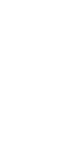 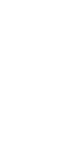 Institution: BCM College, KottayamUniversity : Mahatma Gandhi University  Year : 2017- 2020 Score : CGPA- 6.50 (8th Position )PLUS TWO Institutions : St Peters HSS, Kurumbanadam  Year : 2017 Score : 83%SSLC Institution: St Joseph GHSS, Changanacherry  Year : 2015 Score : 70% PROJECT DETAILS  A study on the impact of online teaching among L.P school teachers with special reference to kottayam district.Duration : 3 months, Teams Size : single ,Role : Researcher Description : The study focused on the impact of online teaching among L.P school teachers SKILLS  Communication  Empathy  Listening skill Documentation skill Programme Coordination skill  LANGUAGE YOU KNOWN  English – Read and write,  Malayalam – Read and write, Speak  Tamil – Understand  EXPERIENCE  Medical College Hospital Kottayam, Post – Counselor  (One Year  )PSWS, Kottayam ( 1/10/2021- 29/10/2021 As a part of second semester block placement ) Assumption Hospital, Sulthan Bathery, Wayanad (1/03/2022-30/03/2022 As a part of third semester block placement ) Madras medical mission, Chennai (1/09/2022-29/09/2022- As a part of fourth Semester block Placement ) Lourdes Hospital, Ernakulam(1/12/2022 – 31/12/2022) As part of the fourth semester internship. Tele counselling – for giving psychosocial Support to people who suffering due to Covid-19.( KILA) Educational Survey – ASER ACHIEVEMENTSComplete a certificate course in counseling and psychotherapy organized by PG department of social work in association with Integrated Centre for Counseling and Psychotherapy, Malappuram. CO CURRICULAR  Conducted Webinars on the topics : Emotional well being of children in the Covid Ified timesConducted rural camp at kaippuzha, kottayam  Visited many organizations, Attended many webinar’s. EXTRA CURRICULAR  Conduct AWAKE - A state level cultural fest for differently abled children.Coordinates many of webinars and observed important days.  STRENGTH  HardworkingTrustworthy  Loyal and sincere to work   HOBBIES  Dancing   Cooking REFERENCE  Elizabeth Alexander Head of the Social Work Department Kuriakose Elias College Mannanam  elsu16@gmail.com, 9605608038 I hereby declare that the above furnished information is true to the best of my knowledge and that I will be held responsible for any deviation from them at a later stage. Date:19/12/2023                                                                                                                     Kaveri SajiPlace : Changanacherry                                                                                                        Signature  